            Заслушав и обсудив информацию главного специалиста Татарстанской республиканской организации Общероссийского Профсоюза образования Шакирзянова Р.Р. об итогах статистической отчетности за 2023 год, рассмотрев сводные статотчеты организаций Профсоюза Президиум Татарстанской республиканской организации Общероссийского Профсоюза образования отмечает, что в большинстве организаций ведется работа по повышению эффективности уставной деятельности с использованием традиционных и внедрением новых форм и методов работы, в том числе – проектов социальной поддержки членов Профсоюза – работников и обучающихся (студентов) системы образования РТ.По состоянию на 1 января 2024 года в структуре Татарстанской республиканской организации Общероссийского Профсоюза образования насчитывается:50 – территориальных организаций;2866 – первичных профорганизаций (на 7 меньше по сравнению с 2022 годом), из которых:1359 – в общеобразовательных организациях (на 6 меньше по сравнению с 2022 годом);1226 – в дошкольных образовательных организациях (на 8 меньше по сравнению с 2022 годом);140 – в образовательных организациях дополнительного образования детей (на 1 меньше по сравнению с 2022 годом);14 – в образовательных организациях высшего профессионального образования, из них – 3 объединенных, 6 сотрудников, 5 ППО студентов;40 – в профессиональных образовательных организациях (на 3 больше по сравнению с 2022 годом);85 – в других организациях (на 1 меньше); 320 – малочисленных профорганизаций (на 16 меньше).	В 2023 году в республиканской организации созданы 14 новых первичных профсоюзных организаций. 11 – во вновь открывшихся школах и детских садах. 
3 – в профессиональных образовательных организациях (Заинский политехнический техникум, Судостроительный колледж г. Зеленодольск, Колледж нефтехимии и нефтепереработки имени Н.В. Лемаева Нижнекамского района).Численность профсоюза и охват профсоюзным членством.           Всего работающих и обучающихся (студентов) в образовательных организациях системы образования Республики Татарстан на 1.01.2024 г. 186 940 чел. Из них: 133 643 – работающих (меньше на 5443 чел., что отражает объективные изменения, происходящие в сфере образования республики. Много вакантных мест), 53297 – студентов. По итогам 2023 г. количество членов Профсоюза составило 176 787 чел., из которых: 122 843 – работающих, 51 073 студента и 3231 – неработающих пенсионеров. В целом общая численность республиканской организации уменьшилась на 1522 чел. (работающих уменьшилось на 2855 чел., студентов увеличилось на 1081 чел., пенсионеров увеличилось на 257 чел.). Охват профсоюзным членством за 2023 год в целом по республиканской организации составил 92,8%. Среди работающих – 91,6%, обучающихся – 95,8%.	По категориям членов Профсоюза уровень профчленства работающих составляет:- работающие в образовательных организациях – 96,2% (-1%);- работающие в дошкольных организациях - 96,4% (+1,7%)- работающие в вузах – 51,9% (+3%);- работающие в СПО – 85,8% (+0,2%);- педагогические работники- 93,3% (-0,3%);	- в системе общего образования профчленство среди молодежи до 35 лет составляет 92,5% (-0.7%).В 15 территориальных организациях профсоюза (на 4 больше, чем в 2022 году) охват профчленством составил 100% (Как и в прошлом году: Азнакаевская, Арская, Высокогорская, Кайбицкая, Муслюмовская, Нурлатская, Сабинская, Аксубаевская, Апастовская). Достигли 100 % членства в 2023 году: Актанышская, Алькеевская, Апастовская, Атнинская, Сармановская и Тукаевская.Ушли от 100% членства Буинская (99,9%) и Тюлячинская (99,7%). В 10 ТПО – 99% (без изменений), в 5 ТПО – от 98% до 99% (на две больше).Ниже 90% охват профсоюзного членства в 5 территориальных организациях: Алексеевская - 89%, Черемшанская – 88,4%, Ютазинская – 86,5%, Верхнеуслонская – 84,5%, Елабужская – 79,5%).В большинстве образовательных организаций республики созданы первичные профсоюзные организации, однако среди работников общего образования не являются членами Профсоюза 4534 чел., в вузах – 6108 чел., в профессиональном образовании – 518 чел., а среди обучающихся студентов - 2030 чел. Для профактива это является резервом.    Общее количество членов Профсоюза в вузах насчитывает 56876 чел. (на 1155 чел. больше, чем в 2022 г.). Выше 90% членства: ППО студентов КФУ, – 20813 ЧП Профсоюза (98,1%), ППО студентов Набережночелнинского института КФУ – 4398 ЧП (93,4%), ППО студентов НГПУ – 1522 ЧП (92,2%), ППО студентов Елабужского института КФУ – 1918 ЧП (91,3%).Необходимо отметить повышение профсоюзного членства и охвата в следующих объединенных организациях вузов: ППО КНИТУ-КАИ – 5531 ЧП (больше на 570 ЧП и составляет 88,8%), ППО КНИТУ – 12576 ЧП (на 1314 ЧП больше и составляет 87,8%), ППО КГАСУ – 2399 ЧП (на 198 ЧП больше и составляет 84,4%).Тем не менее, есть организации, где профсоюзное членство оставляет желать лучшего.    В двух вузовских организациях работников профсоюзное членство ниже 50%: ППО Поволжского университета физкультуры, спорта и туризма – 209 ЧП (26,9%).Несмотря на то, что организация сотрудников КФУ является самой многочисленной среди организаций работников (насчитывает 2550 человек, что на 63 человека больше, чем в 2022 г.), имеет охват проф. членством 41,6%. Потенциал у всех этих организаций имеется, и мы надеемся, что организации будет развиваться и расти количественно.        Результатом работы Аппарата Татарстанской республиканской организации Общероссийского Профсоюза образования, председателей территориальных организаций и председателей профсоюзных организаций профессионального образования стал высокий процент профсоюзного членства в организациях СПО.  Общее количество членов Профсоюза в профессиональных организациях – 3904 (на 195 чел. больше, чем в 2023 г.). В 15 организациях охват профсоюзным членством 100% (больше на 2 организации): Арский педагогический колледж, Сабинский аграрный колледж, Атнинский сельскохозяйственный техникум, Мамадышский политехнический техникум, Аксубаевский техникум универсальных технологий, Актанышский технологический техникум, Нижнекамский индустриальный техникум, Сармановский агропромышленный колледж, Лаишевский технико-экономический техникум, Муслюмовский политехнический техникум, Апастовский аграрный колледж, Заинский политехнический колледж, Казанский авиационно-технический колледж, Набережночелнинский педагогический колледж студентов, Раифское специальное учебно-воспитательное учреждение.Традиционно самое низкое профсоюзное членство у Казанского радиомеханического колледжа – 23,1%.Прием в Профсоюз и выход из Профсоюза.        В 2023 году было принято в Профсоюз 17525 чел. (10657 работников и 6868 студентов).         Выбывших из Профсоюза по личному заявлению - 241 чел.Профсоюзные кадры и актив.В Татарстанской республиканской организации Общероссийского Профсоюза образования на общественных началах в выборных органах первичных, территориальных и вузовских организациях Профсоюза и постоянных комиссиях работают 28068 профсоюзных активистов.На штатных должностях в качестве председателей, бухгалтеров, специалистов выборных профсоюзных органов работают 158 чел., из них в республиканской организации – 11 чел., в территориальных – 122 чел., в профсоюзных организациях высшего и профессионального образования – 25 чел. Обучение профсоюзных кадров и актива.          В течение 2023 года в Профсоюзе традиционно уделялось пристальное внимание обучению и повышению квалификации профсоюзных кадров и актива, организованное как в очном, так и в дистанционном режиме с помощью информационно-телекоммуникационных технологий.           На 1 января 2024 года (по данным АИС) в территориальных и первичных организациях Профсоюза успешно функционируют 637 школ профактива и постоянно действующих семинаров, в которых за отчетный период прошли обучение 3923 чел., в том числе: на уровне первичных профсоюзных организаций – 1265 чел., территориальных организаций – 2420 чел., на уровне региональной – 238 чел.         Исходя из вышеизложенного, Президиум Татарстанской республиканской организации Общероссийского Профсоюза образования ПОСТАНОВЛЯЕТ:1. Утвердить сводный статистический отчет Татарстанской республиканской организации Общероссийского Профсоюза образования за 2023 год.2. Председателям организаций Профсоюза:- принять к сведению информацию об итогах сводной статотчетности за 
2023 г., обсудить результаты анализа численности своих организаций на заседаниях выборных профсоюзных органов;- обратить особое внимание выборных профсоюзных органов на существующий резерв для развития профсоюзного движения и увеличения профсоюзного членства;- активизировать работу по реализации проекта «Цифровизация Профсоюза» по автоматизации учета членов Профсоюза и сбора статистических данных в Автоматизированной информационной системе «Единый реестр Общероссийского Профсоюза образования».3. Контроль за выполнением данного постановления возложить на главного специалиста Татарстанской республиканской организации Общероссийского Профсоюза образования Шакирзянова Р.Р.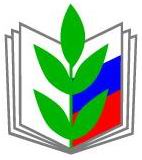 ПРОФЕССИОНАЛЬНЫЙ СОЮЗ РАБОТНИКОВ НАРОДНОГО ОБРАЗОВАНИЯ И НАУКИ РОССИЙСКОЙ ФЕДЕРАЦИИРЕГИОНАЛЬНАЯ ОРГАНИЗАЦИЯ ПРОФЕССИОНАЛЬНОГО СОЮЗА РАБОТНИКОВ НАРОДНОГО ОБРАЗОВАНИЯ И НАУКИ РОССИЙСКОЙ ФЕДЕРАЦИИВ РЕСПУБЛИКЕ ТАТАРСТАН(ТАТАРСТАНСКАЯ РЕСПУБЛИКАНСКАЯ ОРГАНИЗАЦИЯ ОБЩЕРОССИЙСКОГО ПРОФСОЮЗА ОБРАЗОВАНИЯ)ПРЕЗИДИУМПОСТАНОВЛЕНИЕПРОФЕССИОНАЛЬНЫЙ СОЮЗ РАБОТНИКОВ НАРОДНОГО ОБРАЗОВАНИЯ И НАУКИ РОССИЙСКОЙ ФЕДЕРАЦИИРЕГИОНАЛЬНАЯ ОРГАНИЗАЦИЯ ПРОФЕССИОНАЛЬНОГО СОЮЗА РАБОТНИКОВ НАРОДНОГО ОБРАЗОВАНИЯ И НАУКИ РОССИЙСКОЙ ФЕДЕРАЦИИВ РЕСПУБЛИКЕ ТАТАРСТАН(ТАТАРСТАНСКАЯ РЕСПУБЛИКАНСКАЯ ОРГАНИЗАЦИЯ ОБЩЕРОССИЙСКОГО ПРОФСОЮЗА ОБРАЗОВАНИЯ)ПРЕЗИДИУМПОСТАНОВЛЕНИЕПРОФЕССИОНАЛЬНЫЙ СОЮЗ РАБОТНИКОВ НАРОДНОГО ОБРАЗОВАНИЯ И НАУКИ РОССИЙСКОЙ ФЕДЕРАЦИИРЕГИОНАЛЬНАЯ ОРГАНИЗАЦИЯ ПРОФЕССИОНАЛЬНОГО СОЮЗА РАБОТНИКОВ НАРОДНОГО ОБРАЗОВАНИЯ И НАУКИ РОССИЙСКОЙ ФЕДЕРАЦИИВ РЕСПУБЛИКЕ ТАТАРСТАН(ТАТАРСТАНСКАЯ РЕСПУБЛИКАНСКАЯ ОРГАНИЗАЦИЯ ОБЩЕРОССИЙСКОГО ПРОФСОЮЗА ОБРАЗОВАНИЯ)ПРЕЗИДИУМПОСТАНОВЛЕНИЕ       «16» февраля 2024 г.
г. Казань
                                   № 19-1 О сводном статическом отчете Татарстанской республиканской организации Общероссийского Профсоюза образования за 2023 годПредседатель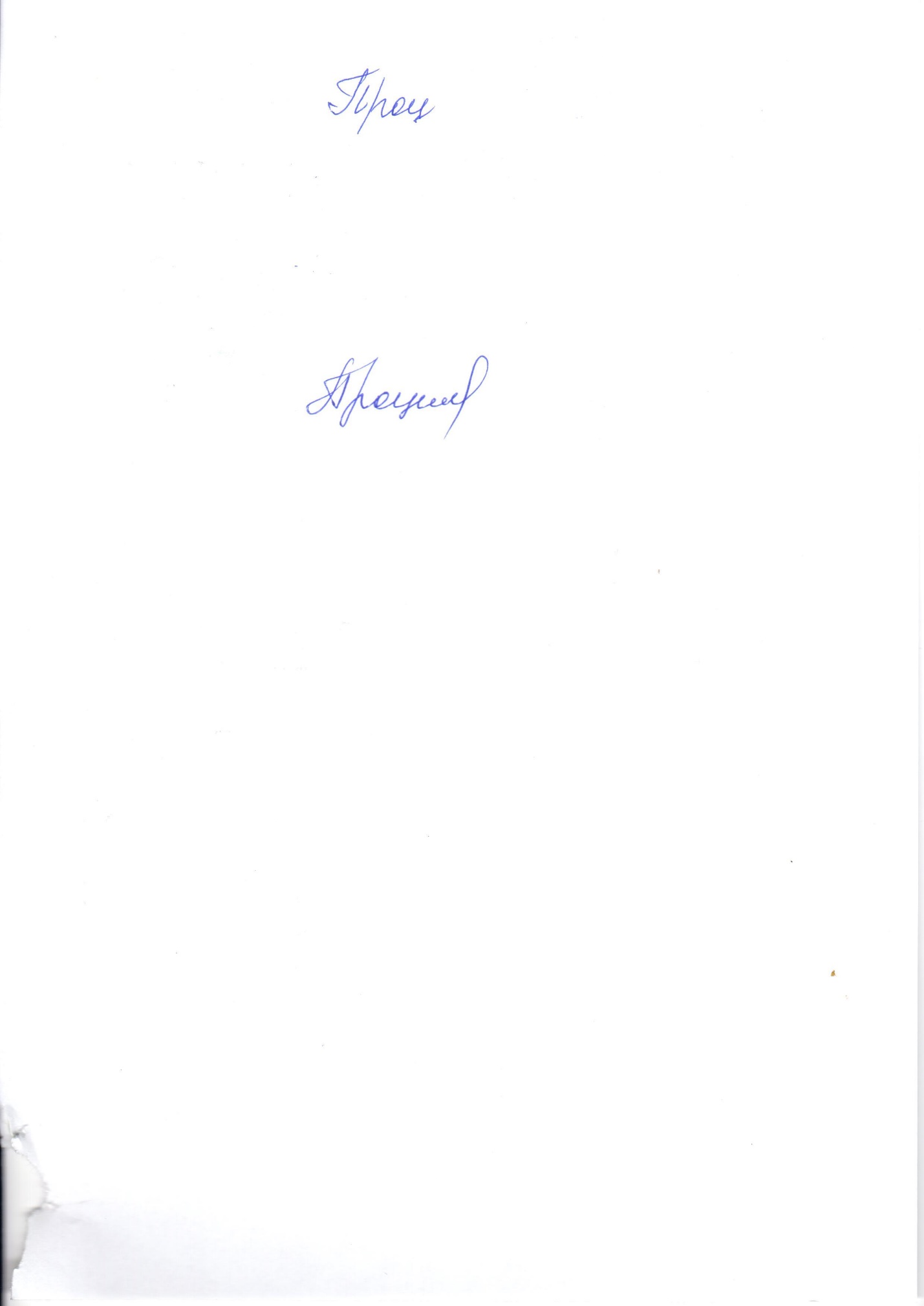 И.Н. Проценко